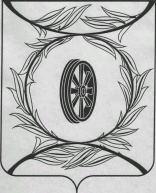 СОВЕТ ДЕПУТАТОВ СУХОРЕЧЕНСКОГО СЕЛЬСКОГО ПОСЕЛЕНИЯКАРТАЛИНСКОГО МУНИЦИПАЛЬНОГО РАЙОНАРЕШЕНИЕ от 27.05. 2019  года  № 148О внесении изменений в решение Совета депутатов Сухореченского сельского поселения, От 19.12.2018 года №111 «О передаче части полномочий в сфере закупок, по осуществлению внутреннего муниципального финансового контроля Сухореченского сельского поселения, входящим в состав муниципального района»Рассмотрев ходатайство администрации Сухореченского сельского поселения О внесении изменений в решение Совета депутатов Сухореченского сельского поселения, От 19.12.2018 года №111 «О передаче части полномочий в сфере закупок, по осуществлению внутреннего муниципального финансового контроля Сухореченского сельского поселения, входящим в состав муниципального района», , в соответствии с Бюджетным кодексом Российской Федерации, Уставом Сухореченского сельского поселения, Совет  депутатов Сухореченского сельского поселения Карталинского муниципального района РЕШАЕТ:1. Внести в Решение Совета депутатов Сухореченского сельского поселения, От 19.12.2018 года №111 «О передаче части полномочий в сфере закупок, по осуществлению внутреннего муниципального финансового контроля Сухореченского сельского поселения, входящим в состав муниципального района» следующие изменения:1) в подпункте 1.1. пункта 1 цифры «20,8» заменить цифрами «22,0».2. Настоящее решение разместить  на официальном сайте администрации Сухореченского сельского поселения в сети Интернет.3. Настоящее решение вступает в силу со дня его официального опубликования, распространяет свое действие на правоотношения сторон возникшие с 01.01.2019 года.ГлаваСухореченского сельского поселения                                          В.В.Сухов